What’s the BIG deal?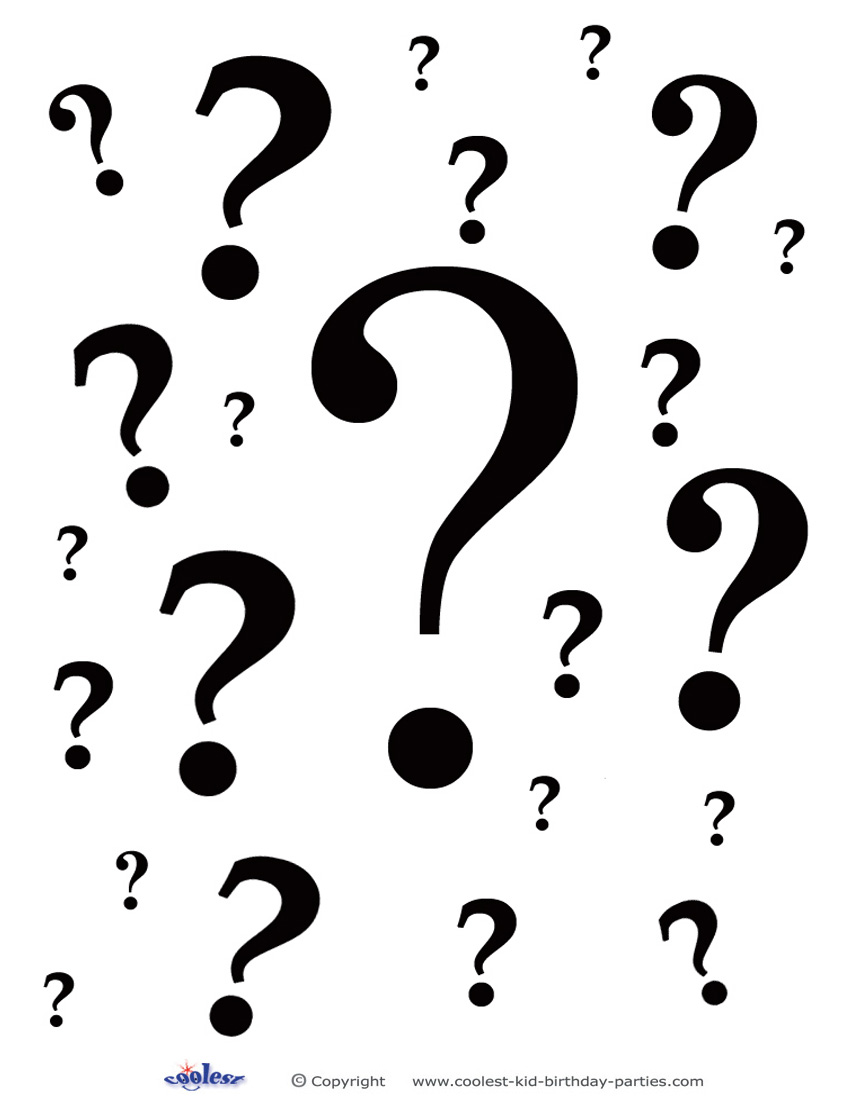 Farming allowed people to develop food surpluses and changes in technology allowed people to store food. These developments permitted population growth and resulted in the settlement of denser populations.Because there was a larger population with a food surplus, not everyone had to put their energy into food production. People began to specialize in new types of jobs that were needed in these agrarian, village based societies.New problems emerged as people lived in larger groups and settled in villages, and social institutions changed to respond to these changes.Settled villages required people to gather, produce, and use their resources in new ways.